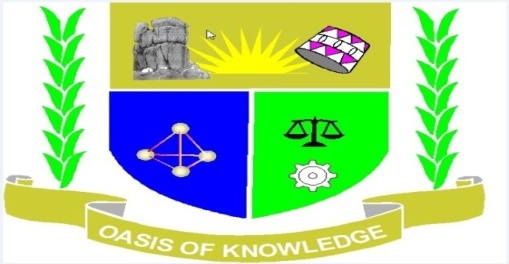 JARAMOGI OGINGA ODINGA UNIVERSITY OF SCIENCE AND TECHNOLOGYSCHOOL OF EDUCATIONUNIVERSITY EXAMINATION FOR THE DEGREE OF BACHELOR OF HEALTH (COMMUNITY HEALTH)1ST YEAR 1ST SEMESTER 2016/2017 ACADEMIC YEARSELF SPONSOREDUGUNJA STUDY CENTRECOURSE CODE: CSC 3124COURSE TITLE: INFORMATION TECHNOLOGY AND SOCIETYEXAM VENUE: STREAM:DATE: 								TIME:INSTRUCTIONSAnswer Question ONE(COMPULSORY) and ANY other TWO question.Candidates are advised not to write on the question paper.Candidates must hand in their answer booklets to the invigilator while in the examination room.a. Distinguish between:Data and information 2 marks)Bit and byte (2 marks)Binary numbers and decimal numbers (2marks)Computer software and computer hardware. (2 marks)Hard copy and soft copy of a document. (2 marks)b. The following are some of the abbreviations and acronyms used in computers. Write them in full. (5 marks)i. PCii. GIGOiii. MOUSEIV. POSTV. CD-ROMc. Write   some of  five the advantages of using computers? (5 marks)Discuss the ethical issues that are associated with computer use in various sectors of life. (20 marks)a. Discuss five factors that can lead to loss or damage to data. (10 marks)b. What strategies would you put in place to ensure that the data in a computer system is safe? (10 marks)4. Discuss the various ways in which computers can be used in the health sector.  (20 marks)5. A student bought a computer system. The hardware items supplied include a 5.0 GHZ processor, 1GB RAM, a sound card, speaker, a monitor, a keyboard, a 40 GB hard disc, a floppy disc drive, a CD read/write drive, a mouse, a modem, an laser jet printer and a joystick. The software supplied include: an operating system, a JAVA interpreter and the following packages: Spreadsheets, graphics, word processor, art, database, PowerPoint and games.List three output devices from the given specifications (3 marks)List three input devices from the given specifications (3 marks)Name the packages used to:Do calculations and drawing graphs (1 mark)Write an essay (1 mark)Do presentation of data to audience (1 mark)Which two hardware items are needed to produce sound? (2 marks)Name three hardware components found inside the system unit. (3 marks)What specifications would you consider when buying a computer? (6 marks)